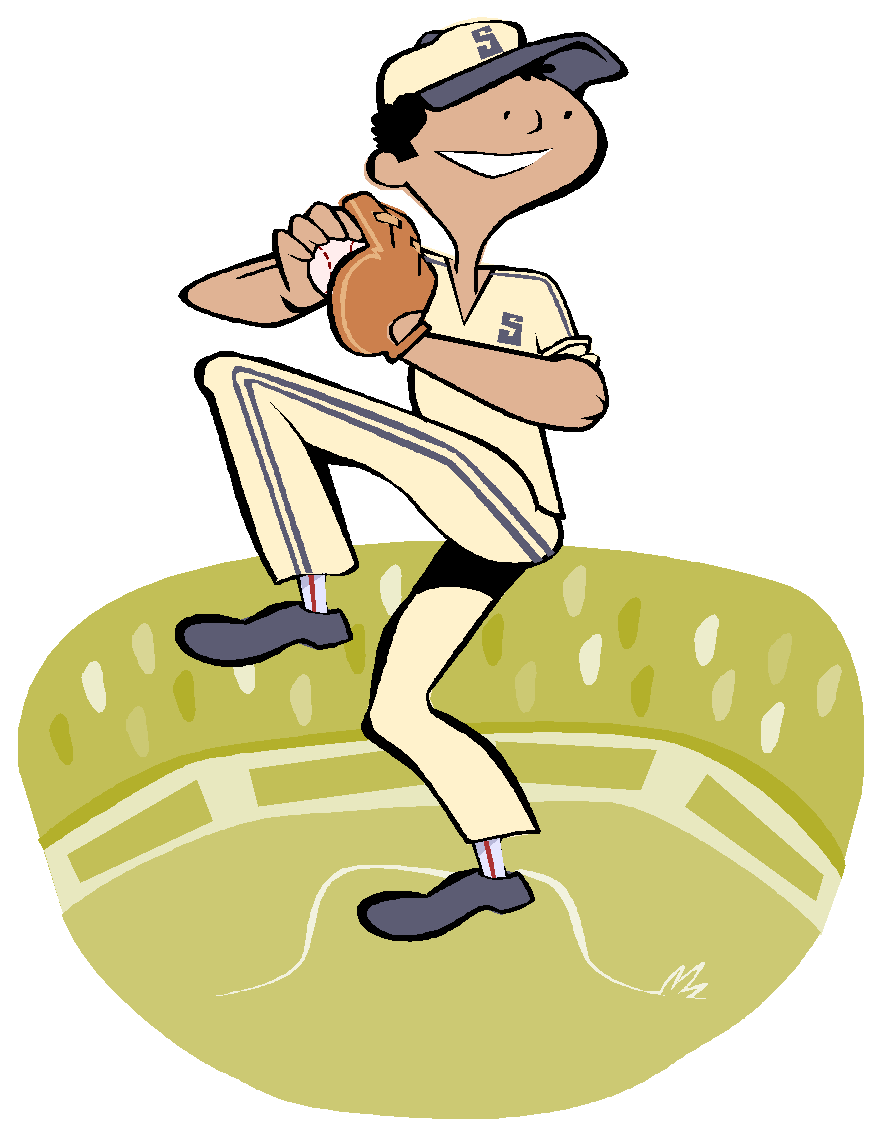 How to Register:     Where:     Bristol Municipal Building		19801 83rd Street	When:	Tuesday March 19, 20196:00 p.m. to 8:00 p.mOR		Saturday, April 6, 2019		10:00 a.m. to 1:00 pm	Deadline:	April 19th 2019 NO EXCEPTIONS	        Fee:       T-Ball - $30.00 (checks payable to: Village of Bristol)NO REFUNDSPlease PrintName: _________________________________________________________________________DOB: ___/____/____ Age: ________ Current Grade: ______________ Circle one: Male or FemaleT-shirt size:  youth X-small ____youth small _____    youth medium _____   youth large _____Parent/Guardian:________________________________________________________________ Address: _______________________________________________________________________ Email: ________________________________________________________________________Phone: (______)______________________________Team played on last year: ____________Special Requests: _______________________________________________________________Volunteer Opportunities:(circle) 	CONCESSION STAND          COACH        CO-COACH          	FIELD HELPER                  BENCH MANAGERIf you are interested, you must fill out a Bristol Recreation Volunteer Application.Contacts:   Tina Elfering (T-Ball) 262-206-3992 or email tinaelfering@yahoo.comOther Leagues: Joe Kumpfer (Majors) 262-960-3707 John Herda (Minors) 262-206-8145 Greg George(Intermediates) 262-620-1584 Jessie Tonyan 262-620-0903                                          	 